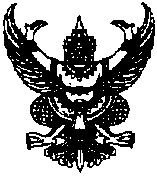 ที่  ยล  76101/ว					     ที่ทำการองค์การบริหารส่วนตำบลหน้าถ้ำหมู่ที่ 1 ตำบลหน้าถ้ำ อำเภอเมืองยะลา      จังหวัดยะลา 95000      พฤศจิกายน  2560เรื่อง  ขอความอนุเคราะห์ประชาสัมพันธ์เรียน  		ตามมติคณะรัฐมนตรี เมื่อวันที่ 17  ตุลาคม  2560  เห็นชอบในหลักการให้ดำเนินโครงการตลาดประชารัฐ 9 ประเภท ประกอบด้วย ตลาดประชารัฐ (Green Market) ตลาดประชารัฐคนไทยยิ้มได้ ตลาดประชารัฐท้องถิ่นสุขใจ ตลาดประชารัฐ กทม.คืนความสุข ตลาดประชารัฐของดีจังหวัด ตลาดประชารัฐ Modern Trade ตลาดประชารัฐของดีวิถีชุมชน ธ.ก.ส. ตลาดประชารัฐต้องชม และตลาดประชารัฐ ตลาดวัฒนธรรม ถนนสายวัฒนธรรม โดยตลาดประชารัฐท้องถิ่นสุขใจของกรมส่งเสริมการปกครองท้องถิ่น ประกอบด้วยตลาดขององค์กรปกครองส่วนท้องถิ่นและตลาดเอกชน ต้องการให้เกษตรกรผู้มีรายได้น้อย กลุ่มประมงพื้นบ้าน ผู้ประกอบการที่เดือดร้อนจากการไม่มีสถานที่ค้าขายเข้าร่วมโครงการตลาดประชารัฐ เข้ามาค้าขายในตลาดขององค์กรปกครองส่วนท้องถิ่น		ในการนี้ องค์การบริหารส่วนตำบลหน้าถ้ำ ขอความอนุเคราะห์ประชาสัมพันธ์ สำหรับผู้สนใจจะเข้าร่วมโครงการตลาดประชารัฐท้องถิ่นสุขใจ ให้มาลงทะเบียน ณ องค์การบริหารส่วนตำบลหน้าถ้ำ ตั้งแต่วันที่ 10 – 30 พฤศจิกายน 2560		จึงเรียนมาเพื่อโปรดพิจารณา ประชาสัมพันธ์ต่อไป						ขอแสดงความนับถือ				                    (นายคีรีรัตน์  ทองเชื้อ)				           นายกองค์การบริหารส่วนตำบลหน้าถ้ำสำนักงานปลัดโทร.  0  - 7320-3344 โทรสาร 0-7320-3345“ยึดมั่นธรรมาภิบาล  บริการเพื่อประชาชน”ที่  ยล  76101/					     ที่ทำการองค์การบริหารส่วนตำบลหน้าถ้ำหมู่ที่ 1 ตำบลหน้าถ้ำ อำเภอเมืองยะลา      จังหวัดยะลา 95000      พฤศจิกายน  2560เรื่อง  การช่วยเหลือประชาชนองค์กรปกครองส่วนท้องถิ่น เรียน  ท้องถิ่นอำเภอเมืองยะลาอ้างถึง  หนังสือ ด่วนที่สุด ที่ ยล 0023.6/ว1124  ลงวันที่ 1 พฤศจิกายน 2560 สิ่งที่ส่งมาด้วย  สำเนาคำสั่งฯ ที่ 381/2560 ลงวันที่ 8 พฤศจิกายน 2560  จำนวน  1  ฉบับ		ตามหนังสือที่อ้างถึง ได้แจ้งหลักเกณฑ์วิธีการปฏิบัติงานศูนย์ปฏิบัติงานศูนย์ปฏิบัติการร่วมในการช่วยเหลือประชาชนขององค์กรปกครองส่วนท้องถิ่น โดยให้องค์กรปกครองส่วนท้องถิ่น แต่งตั้งคณะกรรมการช่วยเหลือประชาชน เมื่อดำเนินการแล้วเสร็จ ให้จัดส่งคำสั่งแต่งตั้งฯ รายงานอำเภอทราบด้วย นั้น		ในการนี้ ทางองค์การบริหารส่วนตำบลหน้าถ้ำ ขอนำส่งสำเนาคำสั่งแต่งตั้งคณะกรรมการช่วยเหลือประชาชน จำนวน 1 ฉบับ เอกสารตามสั่งที่ส่งมาด้วยพร้อมนี้		จึงเรียนมาเพื่อโปรดทราบ						ขอแสดงความนับถือ				                    (นายคีรีรัตน์  ทองเชื้อ)				           นายกองค์การบริหารส่วนตำบลหน้าถ้ำสำนักงานปลัดโทร.  0  - 7320-3344 โทรสาร 0-7320-3345“ยึดมั่นธรรมาภิบาล  บริการเพื่อประชาชน”